ANEXO N°01 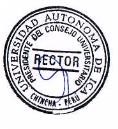 MODELO DE PRESENTACIÓN DEL CURRICULUM VITAE 	I 	DATOS GENERALES: Apellidos y Nombres completos. 	 	: Fecha y Lugar de Nacimiento 	 	: 	 	 	Profesión u ocupación  	 	 	: Documento de Identidad: (D.N.I) 	 	: 	 	 	 Domicilio actual 	                      	 	: Teléfono: Fijo y Celular 	 	 	: Correo Electrónico 	 	 	 	: GRADOS ACADEMICOS Y TITULOS PROFESIONALES 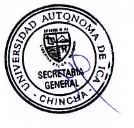 2.1 Grado Académico  Doctorado Maestría Bachiller 2.2 Título Profesional Título Profesional Título de Segunda Especialidad 	III 	 ESPECIALIZACIÓN Y CURSOS DE POST GRADO (SI TUVIERA)Cursos de Capacitación Diplomados Estudios de una segunda maestría  Estudios de doctorado EXPERIENCIA DOCENTE UNIVESITARIA DE PRE O POST GRADO (SI TUVIERA)4.1 Categoría Docente Universitaria,  Principal  Asociado Auxiliar Contratado (Docente) EXPERIENCIA PROFESIONAL (no docente) PRODUCCION INTELECTUAL E INVESTIGACION (SI TUVIERA)PUBLICACIONES DOCENTES Libros de Texto o Artículos científicos Manuales, Separatas, Guías de Laboratorio INVESTIGACIÓN CIENTÍFICA Actividad Científica continua registrada en CTI Vitae Concytec, Producción Científica o Condición de Investigador RENACYT IDIOMA EXTRANJERO (Con certificados otorgados por instituciones autorizadas) (SI TUVIERA)